שיר א - דברי הרעיה לדודמשל[פרק א] (א) פתיחה לספר: שִׁ֥יר הַשִּׁירִ֖ים המובחר שבשירים אֲשֶׁ֥ר לִשְׁלֹמֹֽה שחיברו שלמה : (ב) אומרת הרעיה לדוד: יִשָּׁקֵ֙נִי֙ תנשק אותי מִנְּשִׁיק֣וֹת פִּ֔יהוּ פה לפה - המבטאת קירבה גדולה, כִּֽי־טוֹבִ֥ים דֹּדֶ֖יךָ אהבתך (כמו ידידוּת) יותר משכרות הבאה מִיָּֽיִן: (ג) לְרֵ֙יחַ֙ - שְׁמָנֶ֣יךָ טוֹבִ֔ים ריח הבשמים שלך הוא ריח טוב שֶׁ֖מֶן - תּוּרַ֣ק שְׁמֶ֑ךָ כששמך מורק מהפה (כשמזכירים את השם שלך) אני כבר מריחה את השמן המבוּשׂם שלך עַל־כֵּ֖ן הרבה עֲלָמ֥וֹת נערות אֲהֵבֽוּךָ, אך רק אני זכיתי לאהבתך האמיתית: (ד) מָשְׁכֵ֖נִי תוביל אותי ואז אַחֲרֶ֣יךָ נָּר֑וּצָה ביחד אל ביתך הֱבִיאַ֨נִי הַמֶּ֜לֶךְ הדוד, שבשבילי הוא כמלך, אל חֲדָרָ֗יו חדר לפנים מחדר, נָגִ֤ילָה וְנִשְׂמְחָה֙ בָּ֔ךְ. נַזְכִּ֤ירָה אזכיר ואשבח דֹדֶ֙יךָ֙ אהבתך, הטובה מִיַּ֔יִן. מֵישָׁרִ֖ים ביושר אֲהֵבֽוּךָ אני אוהבת אותך: ס נמשלכנסת ישראל מבטאת געגועים לה', למתן תורה (פה אל פה דיבר ה' עמכם), למשכן (הביאני חדריו), ומבקשת שה' יוציא אותה מהגלות (משכני אחריך). ולבסוף יהיה טוב כימי מתן תורה.שיר ב - הרעיה לבנות ירושליםמשל  (ה) פונה הרעיה לבנות ירושלים ואומרת: למרות ששְׁחוֹרָ֤ה אֲנִי֙ - אני גם וְֽנָאוָ֔ה יפה בְּנ֖וֹת יְרוּשָׁלִָ֑ם. בחיצוניות אני שחורה כְּאָהֳלֵ֣י קֵדָ֔ר אוהלי שבט קדר (מבני ישמעאל) שהיו עושים את האוהלים מצמר עיזים שחור. אך בפנימיותי אני יפה כִּירִיע֖וֹת שְׁלֹמֹֽה יריעות יפות ולבנות של מלך: (ו) אַל־תִּרְא֙וּנִי֙ בבוז שֶׁאֲנִ֣י שְׁחַרְחֹ֔רֶת שחורה מאוד. כיוון שֶׁשֱּׁזָפַ֖תְנִי שהביטה עלי הַשָּׁ֑מֶשׁ ולכן נהייתי שחורה. וזה קרה לי כיוון ש בְּנֵ֧י אִמִּ֣י נִֽחֲרוּ־בִ֗י כעסו עלי, ןלכן שָׂמֻ֙נִי֙ נֹטֵרָ֣ה שומרת אֶת־הַכְּרָמִ֔ים שלהם, ואפילו את  כַּרְמִ֥י שֶׁלִּ֖י לֹ֥א נָטָֽרְתִּי לא שמרתי: (ז) פניה לדוד: הַגִּ֣ידָה לִּ֗י אמור לי אתה שֶׁ֤אָהֲבָה֙ אותך נַפְשִׁ֔י. אֵיכָ֣ה איפה תִרְעֶ֔ה? אֵיכָ֖ה איפה תַּרְבִּ֣יץ את הצאן בַּֽצָּהֳרָ֑יִם. שַׁלָּמָ֤ה אשר למה, במשמעות של 'פן' אֶֽהְיֶה֙ כְּעֹ֣טְיָ֔ה פרוצה, שדרכה להתעטף, שכל פעם אבקשך עַ֖ל אצל עֶדְרֵ֥י חֲבֵרֶֽיךָ?! ולא כך דרכה של נערה, ולכן יחשבוני לפרוצה: (ח) עונה הדוד לרעיה: אִם־לֹ֤א תֵדְעִי֙ לָ֔ךְ אם לא תדעי איפה אני הַיָּפָ֖ה בַּנָּשִׁ֑ים בשבילי את עדיין יפה למרות שאת שחורה, צְֽאִי־לָ֞ךְ בְּעִקְבֵ֣י הַצֹּ֗אן תתחילי גם את לרעות את הצאן וּרְעִי֙ אֶת־גְּדִיֹּתַ֔יִךְ עַ֖ל  במִשְׁכְּנ֥וֹת הָרֹעִֽים המקום בו הרועים מרביצים את הצאן. ואז תוכלי לראות אותי: סנמשלכנסת ישראל פונה לחברותיה, ואומרת להם שלא לזלזל בה (אל תראוני) למרות שמלוכלכת בעוונות (שחרחורת) כיוון שצער הגלות הוא זה שגרם לעוונות (בני אמי... שמוני וכו'). ומבקשת מה' שיתגלה אליה כי היא לא רוצה להתבזות בעיני העולם (שַׁלָּמָה אהיה כעוטיה). ועונה לה ה' שבאמת הוא לא מסתכל על החיצוניות (היפה בנשים), וכדי למצוא אותו היא צריכה ללכת אחר המורים והרבנים (צאי לך בעקבי הצאן) , וכך לחנך גם את הדורות הבאים. (ורעי את גדיותיך).שיר ג - דברי חיבה בין הרעיה לדוד, ובין הדוד לרעיהמשל(ט) א הדוד משבח את הרעיה ואומר: לְסֻסָתִי֙ לאחת הסוסות שבְּרִכְבֵ֣י פַרְעֹ֔ה במרכבה של פרעה - סוסה אצילה דִּמִּיתִ֖יךְ רַעְיָתִֽי: (י) נָאו֤וּ לְחָיַ֙יִךְ֙ בַּתֹּרִ֔ים הלחיים שלך יפות עם שורות תכשיטים, וגם צַוָּארֵ֖ךְ יפה בַּחֲרוּזִֽים עם חרוזים: (יא) אך תכשיטייך עשויים ממתכות זולות, וראוי שאעשה לך תּוֹרֵ֤י שורות תכשיטים העשויים זָהָב֙ נַעֲשֶׂה־לָּ֔ךְ, וכן נעשה לך עִ֖ם נְקֻדּ֥וֹת הַכָּֽסֶף כנגד החרוזים: (יב) ומשבחת הרעיה את עצמה ואומרת: עַד מקום ־שֶׁ֤הַמֶּ֙לֶךְ֙ בִּמְסִבּ֔וֹ מסב לסעודה עם חביריו - נִרְדִּ֖י בושם הנרד שלי נָתַ֥ן רֵיחֽוֹ הריח שלי מגיע עד מקום סעודת המלך, למרות המרחק: (יג) וממשיכה הרעיה ומשבחת את הדוד: צְר֨וֹר שקיק הַמֹּ֤ר׀ סוג בושם דּוֹדִי֙ לִ֔י בשבילי הוא כמו בושם. בֵּ֥ין שָׁדַ֖י על צאוורי - כתליון בשרשרת יָלִֽין יהיה: (יד) אֶשְׁכֹּ֨ל הַכֹּ֤פֶר׀ כאשכול של בושם הכופר דּוֹדִי֙ לִ֔י. בְּכַרְמֵ֖י עֵ֥ין גֶּֽדִי דודי בשבילי כאשכול הכופר הגדל בכרמים של עין גדי: ס (טו) במשבח הדוד ואומר: הִנָּ֤ךְ יָפָה֙ רַעְיָתִ֔י, הִנָּ֥ךְ יָפָ֖ה עֵינַ֥יִךְ יוֹנִֽים עיניך מושלמות כצורת יונים -  : (טז) ועונה הרעיה: הִנְּךָ֙ יָפֶ֤ה דוֹדִי֙, אַ֣ף נָעִ֔ים וגם נעים להיות איתך אַף־עַרְשֵׂ֖נוּ גם מיטתנו רַעֲנָנָֽה מקושטת בצמחים רעננים: (יז) קֹר֤וֹת בָּתֵּ֙ינוּ֙ עשויים מעצי אֲרָזִ֔ים משובחים {רחיטנו} רַהִיטֵ֖נוּ קורות הבית בְּרוֹתִֽים עשויים מעצי ברוש - וכתוצאה מכך הבית מבושם ורענן, וכך האחדות שלנו טובה ובריאה: [פרק ב] (א) וממשיכה הרעיה בשבחה: אֲנִי֙ כמו חֲבַצֶּ֣לֶת הַשָּׁר֔וֹן פרח לבן (כנגד 'שחורה אני ונאווה'), ואומרת הרעיה שוב שהיא לבנה ונקיה כמו שֽׁוֹשַׁנַּ֖ת הָעֲמָקִֽים עוד פרח לבן: (ב) ג עונה הדוד: כְּשֽׁוֹשַׁנָּה֙ פרח הגדל בקיץ בֵּ֣ין הַחוֹחִ֔ים בזמן שגדלים קוצים. כֵּ֥ן רַעְיָתִ֖י מיוחדת בֵּ֥ין הַבָּנֽוֹת: (ג) ועונה הרעיה: כְּעץ התַפּ֙וּחַ֙ מתוך כל בַּעֲצֵ֣י הַיַּ֔עַר כֵּ֥ן דּוֹדִ֖י מיוחד בֵּ֣ין הַבָּנִ֑ים. בְּצִלּוֹ֙ של עץ התפוח חִמַּ֣דְתִּי וְיָשַׁ֔בְתִּי רציתי לשבת וּפִרְי֖וֹ פרי התפוח מָת֥וֹק לְחִכִּֽי בעל טעם הערב לחיך: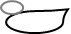 נמשלפירוט של רגעי חיבה בין כנסת ישראל לה': קריעת ים סוף (רכבי פרעה); מתן תורה (נאוו לחייך בתורים); בדי הארון שנראו מעבר לפרוכת (בין שדי ילין); ניסוך היין (כרמי עין גדי); מקדש שלמה (קורות בתינו). והבחנת ה' בישראל בין אומות העולם (כשושנה בין החוחים) והבחנת ישראל בה' בין שאר האלילים (כתפוח בעצי היער).שיר ד - דברי חולת האהבהמשל(ד) אומרת הרעיה: הֱבִיאַ֙נִי֙ הדוד אֶל־בֵּ֣ית הַיָּ֔יִן אל ביתו, שבשבילי הוא כבית היין וְדִגְל֥וֹ מבטו עָלַ֖י - אַהֲבָֽה כשהוא מסתכל עלי אני רואה שהוא אוהב אותי: (ה) ומרוב אהבתו אני עומדת להתעלף, ולכן סַמְּכ֙וּנִי֙ בָּֽאֲשִׁישׁ֔וֹת תביאו לי גביעי יין שאשתה משהו כדי שלא אפול רַפְּד֖וּנִי וכן רפדו את הנפילה שלי בַּתַּפּוּחִ֑ים ע"י שתביאו לי לאכול מתפוחים כִּי־חוֹלַ֥ת אַהֲבָ֖ה אָֽנִי ועומדת להתעלף: (ו) ותוך כדי עלפונה היא מדמיינת: יד שְׂמֹאלוֹ֙ תַּ֣חַת לְרֹאשִׁ֔י וִימִינ֖וֹ וכן יד ימינו תְּחַבְּקֵֽנִי: (ז) לפני העילפון הִשְׁבַּ֨עְתִּי אֶתְכֶ֜ם בְּנ֤וֹת יְרוּשָׁלִַ֙ם֙ בִּצְבָא֔וֹת ריבוי של צביה א֖וֹ בְּאַיְל֣וֹת הַשָּׂדֶ֑ה שהם חיות מפוארות ומבטאות חופש ואהבה, וכך היא מדמה את האהבה שלה ושל דודה לפאר ולחופשיות. תוכן השבועה: אִם שמא ־תָּעִ֧ירוּ׀ וְֽאִם־ ושמא תְּעֽוֹרְר֛וּ תעירו אֶת־ חולת הָאַהֲבָ֖ה עַ֥ד שֶׁתֶּחְפָּֽץ עד שתתחזק מעצמה. בעצם היא לא רוצה שיעירו אותה מהעילפון, כיוון שהיא רוצה להמשיך לחלום על דודה: סנמשלכנסת ישראל מבטאת את עומק אהבתה לה' עד כדי עילפון, אך היא מעדיפה את העילפון הזה על פני מציאות של ריחוק.שיר ה - קריאת הדוד לרעיתו ותשובתהמשל(ח) הרעיה יושבת בביתה ושומעת: ק֣וֹל צעדת דּוֹדִ֔י, הִנֵּה־זֶ֖ה בָּ֑א במהירות, כאשר מְדַלֵּג֙ עַל־הֶ֣הָרִ֔ים וכן מְקַפֵּ֖ץ מדלג עַל־הַגְּבָעֽוֹת הרים: (ט) וכיוון שמדלג על ההרים במהירות דּוֹמֶ֤ה דוֹדִי֙ לִצְבִ֔י א֖וֹ לְעֹ֣פֶר הָֽאַיָּלִ֑ים מצד מהירותם הִנֵּה־זֶ֤ה ותוך רגע משמיעת קול צעדיו עוֹמֵד֙ הדוד אַחַ֣ר כָּתְלֵ֔נוּ קיר בית משפחת הרעיה, מַשְׁגִּ֙יחַ֙ צופה מִן־ הַֽחַלֹּנ֔וֹת מֵצִ֖יץ מסתכל מִן־הַֽחֲרַכִּֽים סוג חלונות: (י) עָנָ֥ה דוֹדִ֖י הרים הדוד את קולו וְאָ֣מַר לִ֑י: ק֥וּמִי לָ֛ךְ רַעְיָתִ֥י יָפָתִ֖י רעייתי היפה, וּלְכִי־לָֽךְ בעיקבותיי: (יא) כִּֽי־הִנֵּ֥ה הַסְּתָ֖ו החורף עָבָ֑ר, ולכן הַגֶּ֕שֶׁם חָלַ֖ף הָלַ֥ךְ לֽוֹ כבר אין גשם: (יב) הַנִּצָּנִים֙ הפרחים שצצים פתאום נִרְא֣וּ בָאָ֔רֶץ, וגם עֵ֥ת הַזָּמִ֖יר זמן זימרת הציפורים הִגִּ֑יעַ וְק֥וֹל הַתּ֖וֹר קול ציפור נודדת הנקראת תור נִשְׁמַ֥ע בְּאַרְצֵֽנוּ ולכן זה זמן טוב לצאת: (יג) הַתְּאֵנָה֙ חָֽנְטָ֣ה הוציאה פַגֶּ֔יהָ פירותיה הקטנים וְהַגְּפָנִ֥ים׀ הוציאו סְמָדַ֖ר גפנים בתחילת פריחתם, ופירות הסמדר נָ֣תְנוּ רֵ֑יחַ, ק֥וּמִי {לכי} לָ֛ךְ רַעְיָתִ֥י יָפָתִ֖י רעייתי היפה וּלְכִי־לָֽךְ אחרי: ס (יד) ואחר שהרעיה לא עונה לו, הוא ממשיך ומנסה לדבר איתה יוֹנָתִ֞י אשר בְּחַגְוֵ֣י הַסֶּ֗לַע נקיקי הסלע, אשר מסתתרת בְּסֵ֙תֶר֙ הַמַּדְרֵגָ֔ה מדרגת סלע, הַרְאִ֙ינִי֙ אֶת־מַרְאַ֔יִךְ מהחלון, או לפחות הַשְׁמִיעִ֖ינִי אֶת־קוֹלֵ֑ךְ, כִּי־קוֹלֵ֥ךְ עָרֵ֖ב קולך נעים בעיניי וּמַרְאֵ֥יךְ נָאוֶֽה ואת נראית יפה בעיניי: ס (טו) וכעת מגיבה הרעיה בסירוב להצעתו ואומרת: אֶֽחֱזוּ־לָ֙נוּ֙ שֽׁוּעָלִ֔ים תיפסו לנו את השועלים שֽׁוּעָלִ֥ים קְטַנִּ֖ים מְחַבְּלִ֣ים כְּרָמִ֑ים ההורסים את הכרמים וּכְרָמֵ֖ינוּ סְמָדַֽר והכרם שלנו עדיין סמדר ולכן הוא צריך שמירה. הרעיה בעצם אומרת לדוד שבשבילה העובדה שעכשיו התחילה עונת הפריחה, זו לא סיבה לטייל אלא לשמור על הכרמים, ולכן אומרת לו שמה שמעניין אותה עכשיו זה שיתפסו את השועלים ולא שיצאו לטייל: (טז) ולמרות שלא נענית לבקשתו ויוצאת איתו לטייל מכריזה הרעיה ואמרת דּוֹדִ֥י לִי֙ אהובי שמור עבורי וַאֲנִ֣י ל֔וֹ ואני שמורה עבורו, ודודי הוא הָרֹעֶ֖ה במקומות בַּשּׁוֹשַׁנִּֽים עם פריחה: (יז)וממשיכה הרעיה: נִשָאֵר בריחוק עַ֤ד שֶׁיָּפ֙וּחַ֙ שתנשוב הרוח החמה של הַיּ֔וֹם, וְנָ֖סוּ הַצְּלָלִ֑ים ולא יהיה צל, שהשמש בחצי השמים סֹב֩ תסתובב ותחזור דְּמֵה־לְךָ֙ דוֹדִ֜י לִצְבִ֗י א֛וֹ לְעֹ֥פֶר הָאַיָּלִ֖ים תחזור לדרכך במהירות באותה דרך שבאת כמו צבי או עופר המדלג עַל־ הָ֥רֵי בָֽתֶר על הרים המבותרים על ידי עמקים וואדיות, המבטאים ריחוק: סנמשלה' קורא לכנסת ישראל (קומי לך ולכי לך) להכין עצמה לגאולה בבחינת "אחישנה" (מדלג על ההרים[במהירות]) וכנסת ישראל דוחה את הצעתו ותולה את הבעיה ברשעי ישראל או באומות העולם (שועלים קטנים) וטוענת שעכשיו זה לא זמן מתאים (עד שיפוח היום).שיר ו - חלום הרעיהמשל[פרק ג] (א) מספרת הרעיה לחברותיה: עַל־מִשְׁכָּבִי֙ בַּלֵּיל֔וֹת  בחלום שהיה לי בלילה בִּקַּ֕שְׁתִּי חיפשתי אֵ֥ת שֶׁאָהֲבָ֖ה נַפְשִׁ֑י דודי - אהוב נפשי בִּקַּשְׁתִּ֖יו וְלֹ֥א מְצָאתִֽיו: (ב) אָק֨וּמָה נָּ֜א בחלום וַאֲסוֹבְבָ֣ה בָעִ֗יר בַּשְּׁוָקִים֙ ברחובות העיר וּבָ֣רְחֹב֔וֹת ברחבות המרכזיות אֲבַקְשָׁ֕ה אֵ֥ת הדוד שֶׁאָהֲבָ֖ה נַפְשִׁ֑י, בִּקַּשְׁתִּ֖יו וְלֹ֥א מְצָאתִֽיו: (ג) מְצָא֙וּנִי֙ הַשֹּׁ֣מְרִ֔ים הַסֹּבְבִ֖ים בָּעִ֑יר בלילה כדי לשמור על העיר, ושאלתי אותם: אֵ֛ת שֶׁאָהֲבָ֥ה נַפְשִׁ֖י רְאִיתֶֽם?: (ד) כִּמְעַט֙ רגע קטן חלף מאז שֶׁעָבַ֣רְתִּי מֵהֶ֔ם עַ֣ד שֶֽׁמָּצָ֔אתִי אֵ֥ת שֶׁאָהֲבָ֖ה נַפְשִׁ֑י, וכשמצאתי אותו - אֲחַזְתִּיו֙ וְלֹ֣א אַרְפֶּ֔נּוּ לא נתתי לו ללכת עַד־שֶׁ֤הֲבֵיאתִיו֙ אֶל־בֵּ֣ית אִמִּ֔י לבית שלי וְאֶל־חֶ֖דֶר הוֹרָתִֽי הבית  של הוריי: (ה) לפני החלום הִשְׁבַּ֨עְתִּי אֶתְכֶ֜ם בְּנ֤וֹת יְרוּשָׁלִַ֙ם֙ בִּצְבָא֔וֹת ריבוי של צביה א֖וֹ בְּאַיְל֣וֹת הַשָּׂדֶ֑ה שהם חיות מפוארות המבטאות חופש ואהבה, וכך היא מדמה את האהבה שלה עם דודה לפאר ולחופשיות. ותוכן השבועה הוא: אִם שמא ־תָּעִ֧ירוּ׀ וְֽאִם־ ושמא תְּעֽוֹרְר֛וּ תעירו אֶת־ חולת הָאַהֲבָ֖ה עַ֥ד שֶׁתֶּחְפָּֽץ עד שתתחזק מעצמה. בעצם היא לא רוצה שיעירו אותה מהחלום, כיוון שהיא רוצה להמשיך לחלום על דודה: סנמשלהלילה הוא סמל לגלות והסתר פנים (על משכבי בלילות), השוטטות ברחובות מבטאת את הנדודים בגלות מגוי אל גוי (אסובבה בעיר), כנסת ישראל מבקשת בגלות את ה' גם שהיא בגלות (אבקשה את שאהבה נפשי) ולבסוף היא תמצא אותו ותשיב אותו למקדש (עד שאביאך אל בית אימי)שיר ז - חתונת המלך שלמהמשל(ו) פותחות ושואלות בנות ירושלים: מִ֣י זֹ֗את עֹלָה֙ לירושלים מִן־הַמִּדְבָּ֔ר מקום המרעה כְּתִֽימֲר֖וֹת עָשָׁ֑ן גבוהה וזקופה, מְקֻטֶּ֤רֶת בעלת ריח טוב של מוֹר֙ וּלְבוֹנָ֔ה המריחים טוב יותר מִכֹּ֖ל אַבְקַ֥ת רוֹכֵֽל? שאלה רטורית המופנית לרעיה: (ז)  ועוברות הבנות לתיאור ההגנה והביטחון של שלמה: הִנֵּ֗ה מִטָּתוֹ֙ שֶׁלִּשְׁלֹמֹ֔ה שִׁשִּׁ֥ים גִּבֹּרִ֖ים סָבִ֣יב לָ֑הּ מִגִּבֹּרֵ֖י יִשְׂרָאֵֽל: (ח) כֻּלָּם֙ אֲחֻ֣זֵי אוחזי חֶ֔רֶב מְלֻמְּדֵ֖י מִלְחָמָ֑ה מאומנים לקרב אִ֤ישׁ חַרְבּוֹ֙ עַל־יְרֵכ֔וֹ להגנה מִפַּ֖חַד מדברים מפחידים שיכולים לבוא בַּלֵּילֽוֹת: ס (ט) אַפִּרְי֗וֹן חופת חתנים קבועה עָ֤שָׂה לוֹ֙ הַמֶּ֣לֶךְ שְׁלֹמֹ֔ה מֵעֲצֵ֖י הַלְּבָנֽוֹן: (י) עַמּוּדָיו֙ עמודי האפריון עָ֣שָׂה ציפה כֶ֔סֶף, רְפִידָת֣וֹ את השטיחים והמרבדים המכסים את הרצפה והקירות עשה עם רקמת זָהָ֔ב, מֶרְכָּב֖וֹ מושבו המוגבה עשוי מאַרְגָּמָ֑ן, תּוֹכוֹ֙ תוך האפיריון רָצ֣וּף מרוצף אַהֲבָ֔ה מִבְּנ֖וֹת יְרוּשָׁלִָֽם כנראה שכל בנות ירושלים רקמו את תוך האפריון ולכן אהבתן מובעת בעצם הרקמה: (יא) ממשיכות הבנות וקוראות: צְאֶ֧ינָה׀ וּֽרְאֶ֛ינָה בְּנ֥וֹת צִיּ֖וֹן לראות בַּמֶּ֣לֶךְ שְׁלֹמֹ֑ה וכן בָּעֲטָרָ֗ה תכשיט לראש שֶׁעִטְּרָה־לּ֤וֹ אִמּוֹ֙ כנראה בזמנם היה מנהג בו אֵם החתן מעטרת את ראש בנה ביום חתונתו בְּי֣וֹם חֲתֻנָּת֔וֹ שהוא וּבְי֖וֹם שִׂמְחַ֥ת לִבּֽוֹ: סנמשלהברית בין ה' לעמו נמשלה לנישואי חתן וכלה. וכן אצלנו הנמשל הוא לגבי מתן תורה. ולפי זה המדבר - הינו מדבר סיני. כתימרות עשן -  נגד "והר סיני עשן כולו". מקוטרת מור ולבונה - נגד הקטורת. מיטתו שלשלמה - קה"ק. אפיריון - בהמ"ק. הגיבורים - הכהנים והחכמים הלוחמים מלחמתה של תורה. שיר ח - שבחי הדוד לרעיהמשל[פרק ד] (א) פותח הדוד ואומר: הִנָּ֨ךְ יָפָ֤ה רַעְיָתִי֙ הִנָּ֣ךְ יָפָ֔ה עֵינַ֣יִךְ יוֹנִ֔ים עיניך מושלמות כצורת יונים - . אלו העיניים הנראות מִבַּ֖עַד לְצַמָּתֵ֑ךְ מעבר להינומה או לקבוצות שער מהמצח שַׂעְרֵךְ֙ נראה כְּעֵ֣דֶר הָֽעִזִּ֔ים שחור עָז ופרוע שֶׁגָּלְשׁ֖וּ שירדו בערבוביה מֵהַ֥ר גִּלְעָֽד: (ב) שִׁנַּ֙יִךְ֙ כְּעֵ֣דֶר הַקְּצוּב֔וֹת כבשים גזוזות ומסודרות שֶׁעָל֖וּ מִן־הָרַחְצָ֑ה לבנות ונקיות שֶׁכֻּלָּם֙ מַתְאִימ֔וֹת בקצב אחיד וְשַׁכֻּלָ֖ה כבש שכולה שנפטר וולדה, שכאשר חסר וולד נראה כאילו יש חלל בעדר - אֵ֥ין בָּהֶֽם וכן אין חלל בשינייך: (ג) כְּח֤וּט הַשָּׁנִי֙ שִׂפְתֹתַ֔יִךְ שפתייך אדומות כחוט השני וּמִדְבָּרֵ֖יךְ דיבורך נָאוֶ֑ה נעים כְּפֶ֤לַח הָֽרִמּוֹן֙ רַקָּתֵ֔ךְ הלחיים שלך אדמומיות ועגולות כרימון מפולח וחצוי. הנראות מִבַּ֖עַד לְצַמָּתֵֽךְ מעבר להינומה או לקבוצות שער מהמצח: (ד) כְּמִגְדַּ֤ל כמצודת דָּוִיד֙ צַוָּארֵ֔ךְ גבוה ויציב -  בָּנ֖וּי לְתַלְפִּיּ֑וֹת בצורה מושלמת, בלי סדקים, או נראה למרחוק. אֶ֤לֶף הַמָּגֵן֙ אלף מגנים תָּל֣וּי עָלָ֔יו על המגדל כֹּ֖ל שִׁלְטֵ֥י הַגִּבּוֹרִֽים סוגי המגינים של כל הגיבורים, והכוונה שיש על צווארה תכשיטי מתכת: (ה) שְׁנֵ֥י שָׁדַ֛יִךְ תואמים כִּשְׁנֵ֥י עֳפָרִ֖ים תְּאוֹמֵ֣י צְבִיָּ֑ה שנראים אותו דבר הָרוֹעִ֖ים בַּשּׁוֹשַׁנִּֽים במקומות עם פרחים, ואז ריחם נודף: (ו) עַ֤ד שֶׁיָּפ֙וּחַ֙ שתנשוב הרוח החמה של הַיּ֔וֹם וְנָ֖סוּ הַצְּלָלִ֑ים ולא יהיה צל, שהשמש בחצי השמים, כשאתפנה מרעיית הצאן אֵ֤לֶךְ לִי֙ לטיול אֶל־הַ֣ר הַמּ֔וֹר וְאֶל־גִּבְעַ֖ת הַלְּבוֹנָֽה: (ז) כֻּלָּ֤ךְ יָפָה֙ רַעְיָתִ֔י וּמ֖וּם אֵ֥ין בָּֽךְ: ס (ח) בואי אִתִּ֤י ללבנון מִלְּבָנוֹן֙ כַּלָּ֔ה, אִתִּ֖י מִלְּבָנ֣וֹן תָּב֑וֹאִי ומהלבנון חזרה תָּשׁ֣וּרִי׀ תסתכלי מֵרֹ֣אשׁ הר אֲמָנָ֗ה, וכן תסתכלי מֵרֹ֤אשׁ הר שְׂנִיר֙ והר וְחֶרְמ֔וֹן. מִמְּעֹנ֣וֹת אֲרָי֔וֹת נגיע למגורי אריות מֵֽהַרְרֵ֖י נְמֵרִֽים ומגורי נמרים: (ט) לִבַּבְתִּ֖נִי שבית את ליבי אֲחֹתִ֣י ידידתי כַלָּ֑ה, לִבַּבְתִּ֙נִי֙ שבית את ליבי {באחד}רק בְּאַחַ֣ת מֵעֵינַ֔יִךְ ואפילו בְּאַחַ֥ד עֲנָ֖ק מִצַּוְּרֹנָֽיִךְ באחד מהשרשראות שעל צווארך: (י) קריאת התפעלות: מַה־יָּפ֥וּ דֹדַ֖יִךְ אהבותיך אֲחֹתִ֣י כַלָּ֑ה מַה־טֹּ֤בוּ דֹדַ֙יִךְ֙ אהבותיך, יותר מִיַּ֔יִן, וְרֵ֥יחַ שְׁמָנַ֖יִךְ שאת מתבשמת בהם, יותר  מִכָּל־בְּשָׂמִֽים: (יא) נֹ֛פֶת דבש נוזלי תִּטֹּ֥פְנָה שִׂפְתוֹתַ֖יִךְ נוטף משפתיך כַּלָּ֑ה, דְּבַ֤שׁ וְחָלָב֙ משקאות משובחים תַּ֣חַת לְשׁוֹנֵ֔ךְ, וְרֵ֥יחַ שַׂלְמֹתַ֖יִךְ בגדייך כְּרֵ֥יחַ עצי לְבָנֽוֹן: ס (יב) גַּ֥ן׀ של עצי פרי נָע֖וּל אֲחֹתִ֣י כַלָּ֑ה גַּ֥ל סוג של נביעה נָע֖וּל, מַעְיָ֥ן חָתֽוּם משבח את צניעותה: (יג) שְׁלָחַ֙יִךְ֙ תעלות ההשקיה שלך משקות פַּרְדֵּ֣ס רִמּוֹנִ֔ים עִ֖ם וגם פְּרִ֣י מְגָדִ֑ים פירות מתוקים, וגם כְּפָרִ֖ים עִם־נְרָדִֽים עצי בושם: (יד) נֵ֣רְדְּ׀ שיבולת נרד וְכַרְכֹּ֗ם פרחי הכרכום קָנֶה֙ קנה בושם וְקִנָּמ֔וֹן, ביחד עִ֖ם כָּל־עֲצֵ֣י לְבוֹנָ֑ה עם מֹ֚ר ועם וַאֲהָל֔וֹת סוג בושם. ביחד עִ֖ם כָּל־רָאשֵׁ֥י בְשָׂמִֽים הבשמים המובחרים: (טו) מַעְיַ֣ן המשקה את  הגַּנִּ֔ים, בְּאֵ֖ר ומעיין מַ֣יִם חַיִּ֑ים. ועוד דמיון למים - וְנֹזְלִ֖ים מִן־לְבָנֽוֹן: (טז) ואומרת הרעיה: ע֤וּרִי התעוררי רוח צָפוֹן֙ וּב֣וֹאִי רוח תֵימָ֔ן דרום הָפִ֥יחִי תנשבי בעצי גַנִּ֖י ואז יִזְּל֣וּ בְשָׂמָ֑יו ינדוף ריחם יָבֹ֤א דוֹדִי֙ לְגַנּ֔וֹ אלי וְיֹאכַ֖ל פְּרִ֥י מְגָדָֽיו פירות מתוקים מהגן: [פרק ה] (א) ועונה הדוד: בָּ֣אתִי לְגַנִּי֘ הגעתי אלייך אֲחֹתִ֣י כַלָּה֒ אָרִ֤יתִי אספתי מוֹרִי֙ את בושם המור שלי עִם־בְּשָׂמִ֔י שמן האפרסמון, אָכַ֤לְתִּי יַעְרִי֙ יערת דבש עִם וגם את ־דִּבְשִׁ֔י. שָׁתִ֥יתִי יֵינִ֖י עִם־חֲלָבִ֑י עם שאר משקאות משובחים. אִכְל֣וּ רֵעִ֔ים אורחי החתונה שְׁת֥וּ וְשִׁכְר֖וּ דּוֹדִֽים אוהבים: נמשלה' מקלס את ישראל במעשיהם הטובים (כל פרטי הגוף שמתאר) ומבטיח לשוב איתם מגלותם (איתי מלבנון תבואי), משבח את צניעות בנות ישראל (גן נעול) ומבטיח לקבל את הקורבנות (אכלתי יערי עם דבשי).שיר ט - נסיון ביקור הדוד את הרעיהמשל(ב) אֲנִ֥י יְשֵׁנָ֖ה וְלִבִּ֣י עֵ֑ר ואני חולמת שאני שומעת את הק֣וֹל׀ שנשמע כשדּוֹדִ֣י דוֹפֵ֗ק בדלת, ואומר: פִּתְחִי־לִ֞י אֲחֹתִ֤י רַעְיָתִי֙ יוֹנָתִ֣י תַמָּתִ֔י מושלמת , כיוון שֶׁרֹּאשִׁי֙ נִמְלָא־טָ֔ל והוא רטוב, קְוֻצּוֹתַ֖י קבוצות שערי התמלאו רְסִ֥יסֵי לָֽיְלָה טל: (ג) ועונה הרעיה: פָּשַׁ֙טְתִּי֙ אֶת־כֻּתָּנְתִּ֔י ואני כבר במיטה אֵיכָ֖כָה איך אֶלְבָּשֶׁ֑נָּה שעכשיו זה הרבה טורח רָחַ֥צְתִּי אֶת־רַגְלַ֖י מעפר אֵיכָ֥כָה אֲטַנְּפֵֽם איך אבוא אליך ואלכלך את רגליי: (ד) דּוֹדִ֗י אהובי שָׁלַ֤ח יָדוֹ֙ מִן־הַחֹ֔ר מהחור שבדלת וּמֵעַ֖י חלל גופי הָמ֥וּ עָלָֽיו התרגשתי שהוא בא אליי: (ה) בסופו של דבר קַ֥מְתִּֽי אֲנִ֖י לִפְתֹּ֣חַ לְדוֹדִ֑י וְיָדַ֣י נָֽטְפוּ־מ֗וֹר המור שסכתי לפני השינה וְאֶצְבְּעֹתַי֙ נטפו מ֣וֹר שריחו עֹבֵ֔ר לשמן שבו סכתי עַ֖ל כַּפּ֥וֹת שני חלקי הַמַּנְעֽוּל: (ו) פָּתַ֤חְתִּֽי אֲנִי֙ לְדוֹדִ֔י אבל וְדוֹדִ֖י כבר חָמַ֣ק הסתובב עָבָ֑ר והלך, נַפְשִׁי֙ יָֽצְאָ֣ה בְדַבְּר֔וֹ עכשיו כשהוא אינו, היא מרגישה שהוא חסר לה בִּקַּשְׁתִּ֙יהוּ֙ חיפשתי אותו וְלֹ֣א מְצָאתִ֔יהוּ קְרָאתִ֖יו קראתי לו וְלֹ֥א עָנָֽנִי: (ז) מְצָאֻ֧נִי הַשֹּׁמְרִ֛ים הַסֹּבְבִ֥ים בָּעִ֖יר בשעות הלילה הִכּ֣וּנִי פְצָע֑וּנִי שחושדים אותה לשודדת, שלא ראוי לנערה להסתובב לבד בלילה נָשְׂא֤וּ אֶת־רְדִידִי֙ הצעיף שלי מֵֽעָלַ֔י אותם השומרים שהם שֹׁמְרֵ֖י הַחֹמֽוֹת חומות העיר: (ח) הִשְׁבַּ֥עְתִּי אֶתְכֶ֖ם בְּנ֣וֹת יְרוּשָׁלִָ֑ם אִֽם כאשר ־תִּמְצְאוּ֙ אֶת־דּוֹדִ֔י מַה־תַּגִּ֣ידוּ ל֔וֹ? תגידו לו  שֶׁחוֹלַ֥ת אַהֲבָ֖ה אָֽנִי: (ט) עונות הבנות: מַה־דּוֹדֵ֣ךְ מִדּ֔וֹד איך נזהה את אהוביך בין שאר האוהבים? הַיָּפָ֖ה בַּנָּשִׁ֑ים? מַה־דּוֹדֵ֣ךְ מִדּ֔וֹד ומה כל כך מיוחד בו שֶׁכָּ֖כָה הִשְׁבַּעְתָּֽנוּ?: (י) ועונה הרעיה ומתארת את דודה: דּוֹדִ֥י צַח֙ וְאָד֔וֹם אדמוני דָּג֖וּל ניכר למראה ובולט אפילו מֵרְבָבָֽה בין עשר אלף בחורים: (יא) רֹאשׁ֖וֹ פניו כֶּ֣תֶם פָּ֑ז סוגי זהב, שפניו מאירות קְוֻצּוֹתָיו֙ קבוצות שערו תַּלְתַּלִּ֔ים תלים תלים, או סלסולים שְׁחֹר֖וֹת כָּעוֹרֵֽב: (יב) לובן עֵינָ֕יו כְּיוֹנִ֖ים הרוחצות עַל־אֲפִ֣יקֵי שלוחות מָ֑יִם, והם יוצאות לבנות כאילו הן רֹֽחֲצוֹת֙ בֶּֽחָלָ֔ב שהוא לבן, והעיניים יֹשְׁב֖וֹת בארובות העין עַל־מִלֵּֽאת במילואותם: (יג) לְחָיָו֙ וזקנו כַּעֲרוּגַ֣ת שיח הַבֹּ֔שֶׂם אשר מִגְדְּל֖וֹת גדל בו מֶרְקָחִ֑ים דברי מרקח משובחים, צורת שִׂפְתוֹתָיו֙ כשפת עלי  השֽׁוֹשַׁנִּ֔ים, וכן שפתיו נֹטְפ֖וֹת מ֥וֹר שריחו עֹבֵֽר לשמן שנוטף: (יד) יָדָיו֙ זרועותיו גְּלִילֵ֣י זָהָ֔ב שמְמֻלָּאִ֖ים משובצים בַּתַּרְשִׁ֑ישׁ אבן טובה מֵעָיו֙ ביטנו עשויה כעֶ֣שֶׁת גוש שֵׁ֔ן שנהב (שרירית) מְעֻלֶּ֖פֶת מכוסה סַפִּירִֽים אבנים טובות: (טו) שׁוֹקָיו֙ רגליו כעַמּ֣וּדֵי שֵׁ֔שׁ שיש יציבים מְיֻסָּדִ֖ים שביסודם עַל־אַדְנֵי־פָ֑ז בסיסי זהב מַרְאֵ֙הוּ֙ כַּארזי הלְּבָנ֔וֹן בָּח֖וּר מובחר מכולם כָּאֲרָזִֽים כמו ארזים הנבחרים משאר העצים: (טז) חִכּוֹ֙ מַֽמְתַקִּ֔ים חלל פיו מלא מתיקות וְכֻלּ֖וֹ ובתוכו מַחֲמַדִּ֑ים חמדה ורצון. אחר סיום התיאור אומרת להם: זֶ֤ה דוֹדִי֙ וְזֶ֣ה רֵעִ֔י בְּנ֖וֹת יְרוּשָׁלִָֽם: [פרק ו] (א) ממשיכות הבנות ושואלות: אָ֚נָה לאן הָלַ֣ךְ דּוֹדֵ֔ךְ הַיָּפָ֖ה בַּנָּשִׁ֑ים אָ֚נָה פָּנָ֣ה לאן הסתובב דוֹדֵ֔ךְ, וכשנדע וּנְבַקְשֶׁ֖נּוּ נחפש אותו עִמָּֽךְ: (ב) עונה הרעיה: דּוֹדִי֙ יָרַ֣ד לְגַנּ֔וֹ לגן הבשמים שלו לַעֲרוּג֖וֹת הַבֹּ֑שֶׂם, לִרְעוֹת֙ את עצמו, לטייל בַּגַּנִּ֔ים וְלִלְקֹ֖ט לאסוף שֽׁוֹשַׁנִּֽים בגן: (ג) אך בסוף - רק אֲנִ֤י לְדוֹדִי֙ וְדוֹדִ֣י רק לִ֔י דודי הָרֹעֶ֖ה בַּשּׁוֹשַׁנִּֽים: ס נמשלישראל מחמיצים עיתות רצון לתשובה וגאולה (דודי חמק עבר), ודוחים אותו בטענות כאלו ואחרות (פשטתי את כתנתי וכו'), אבל למרות זאת הם כן שומרים נאמנות לה' וכן כוספים אליו (נפשי יצאה בדברו), מצד אחר האומות תמהות מה כל כך מיוחד בה' שישראל כל כך כוספים אליו (מה דודך מדוד), ואחר ששומעות את כל השבחים (דודי צח ואדום וכו') רוצות גם הם להצטרף לחיפוש ולכיסופים, מתוך קנאה מסויימת בישראל (ונבקשנו עימך),  וישראל משיבים להם בדחיה עדינה שהם העם הנבחר(אני לדודי ודודי לי).שיר י - ייחודיות הרעיה מכל הנשיםמשל (ד) פותח הדוד בשבח רעייתו ואומר: יָפָ֨ה אַ֤תְּ רַעְיָתִי֙ כְּאזור נחל תִרְצָ֔ה בירת השומרון,  נָאוָ֖ה נאה כִּירוּשָׁלִָ֑ם, אֲיֻמָּ֖ה מכובדת ומטילת מורא כַּנִּדְגָּלֽוֹת כמחנה המסודר על ידי דגלים: (ה) הָסֵ֤בִּי עֵינַ֙יִךְ֙ סובבי את עינייך מִנֶּגְדִּ֔י ממני שֶׁ֥הֵ֖ם הִרְהִיבֻ֑נִי הלהיבו אותי, שַׂעְרֵךְ֙ נראה כְּעֵ֣דֶר הָֽעִזִּ֔ים שחור עָז ופרוע שֶׁגָּלְשׁ֖וּ שירדו בעירבוביה מִן־ הר הַגִּלְעָֽד: (ו) שִׁנַּ֙יִךְ֙ כְּעֵ֣דֶר הָֽרְחֵלִ֔ים כבשים שֶׁעָל֖וּ מִן־הָרַחְצָ֑ה לבנות ונקיות שֶׁכֻּלָּם֙ מַתְאִימ֔וֹת בקצב אחיד וְשַׁכֻּלָ֖ה כבש שכולה שנפטר וולדה, שכאשר חסר וולד נראה כאילו יש חלל בעדר אֵ֥ין בָּהֶֽם וכן אין חלל בשינייך: (ז) כְּפֶ֤לַח הָרִמּוֹן֙ רַקָּתֵ֔ךְ הלחיים שלך אדמומיות ועגולות כרימון מפולח וחצוי. הנראות מִבַּ֖עַד לְצַמָּתֵֽךְ מעבר להינומה או לקבוצות שער מהמצח: (ח) ישנן שִׁשִּׁ֥ים הֵ֙מָּה֙ מְלָכ֔וֹת וישנן וּשְׁמֹנִ֖ים פִּֽילַגְשִׁ֑ים נשים בדרג פחות וַעֲלָמ֖וֹת אֵ֥ין מִסְפָּֽר מרוב כמותן כבר לא סופרים אותן: (ט) מתוך כולם אַחַ֥ת ייחודית הִיא֙ יוֹנָתִ֣י תַמָּתִ֔י מושלמת אַחַ֥ת הִיא֙ לְאִמָּ֔הּ אמא שלה היא היחידה שזכתה לבת כזו מיוחדת בָּרָ֥ה מובחרת, נבחרה אחרי בירור הִ֖יא לְיֽוֹלַדְתָּ֑הּ, רָא֤וּהָ בָנוֹת֙ וַֽיְאַשְּׁר֔וּהָ יאשרו את ייחודה מְלָכ֥וֹת וּפִֽילַגְשִׁ֖ים וַֽיְהַלְלֽוּהָ ישבחו אותה: ס (י) וממשיך הדוד: מִי־זֹ֥את הרעיה הַנִּשְׁקָפָ֖ה נראית כְּמוֹ־ כוכב השָׁ֑חַר יָפָ֣ה כַלְּבָנָ֗ה בָּרָה֙ זכה ונקיה כַּֽחַמָּ֔ה אֲיֻמָּ֖ה מכובדת ומטילת מורא כַּנִּדְגָּלֽוֹת כמחנה המסודר על ידי דגלים, כצבאות השמים: ס (יא) ואומרת הרעיה: אֶל־גִּנַּ֤ת אֱגוֹז֙ גינה שבעיקרה עץ אגוז שהוא יציב ומפואר יָרַ֔דְתִּי לִרְא֖וֹת בְּאִבֵּ֣י הַנָּ֑חַל הצמחיה הירוקה והרטובה שסביב לנחל, וכן ירדתי לִרְאוֹת֙ הֲפָֽרְחָ֣ה הַגֶּ֔פֶן, הֵנֵ֖צוּ התחילה פריחת הָרִמֹּנִֽים: (יב) לֹ֣א יָדַ֔עְתִּי מה קרה לי בגינת האגוז, והנה נַפְשִׁ֣י שָׂמַ֔תְנִי שמתי עצמי כמַרְכְּב֖וֹת לעַמִּי־נָדִֽיב דודי הנדיב שבעם:נמשלמשבח ה' את עמו שאין כמותו בכל העמים (אחת היא לאמא וכו'), וישראל משיבים בקילוס לה' שהוא מלכו של עולם (אל גינת אגוז ירדתי) ומבטאים את ההתבטלות של כנסת ישראל לה' (מרכבות עמי נדיב).שיר יא - כיסופי הדוד לרעיה ודחיית הרעיהמשלחלק א[פרק ז] (א) תוך כדי שבנות ישראל רוקדות לפני הכלה ההולכת לקראת דודה בשני מחנות, פותחות הבנות וקוראות לרעיה: שׁ֤וּבִי שׁ֙וּבִי֙ הַשּׁ֣וּלַמִּ֔ית השלמה מכל מום שׁ֥וּבִי שׁ֖וּבִי וְנֶחֱזֶה־בָּ֑ךְ תשארי לרקוד איתנו. ועונים לבנות: מַֽה־תֶּחֱזוּ֙ בַּשּׁ֣וּלַמִּ֔ית? כך אתם רואים את הרעיה המושלמת? כִּמְחֹלַ֖ת הַֽמַּחֲנָֽיִם? כאחת הרוקדת עם הבנות במחניים? הרי עכשיו היא הכלה!: (ב) פותח הדוד בשבח ואומר: מַה־יָּפ֧וּ קריאת התפעלות פְעָמַ֛יִךְ כפות רגלייך בצעדי הריקוד בַּנְּעָלִ֖ים בנעליים בַּת־נָדִ֑יב בת עשירים, שרק לעשירים היה נעליים חַמּוּקֵ֣י גלילי יְרֵכַ֔יִךְ רגלייך המעוגלות יפות כְּמ֣וֹ חֲלָאִ֔ים סוג תכשיט מַעֲשֵׂ֖ה יְדֵ֥י אָמָּֽן: (ג) שָׁרְרֵךְ֙ טבורך כאַגַּ֣ן כלי קיבול הנמצא באזור הַסַּ֔הַר מכלאת הצאן אַל־יֶחְסַ֖ר הַמָּ֑זֶג המלא חלב מהצאן, ובעצם משבח את טבורה בגוונו הבהיר בִּטְנֵךְ֙ כעֲרֵמַ֣ת חִטִּ֔ים סוּגָ֖ה המגודרת במקום קוצים בַּשּׁוֹשַׁנִּֽים המפיצים ריח טוב: (ד) שְׁנֵ֥י שָׁדַ֛יִךְ תואמים כִּשְׁנֵ֥י עֳפָרִ֖ים תָּאֳמֵ֥י צְבִיָּֽה שנראים אותו דבר: (ה) צַוָּארֵ֖ךְ מושלם כְּמִגְדַּ֣ל הַשֵּׁ֑ן העשוי שנהב עֵינַ֜יִךְ כחולות כבְּרֵכ֣וֹת המים שבְּעיר חֶשְׁבּ֗וֹן שנמצאות עַל־שַׁ֙עַר֙ מקום הנקרא "בַּת־רַבִּ֔ים" אַפֵּךְ֙ מצחך כְּמִגְדַּ֣ל כפסגת הר הַלְּבָנ֔וֹן הגבוהה שצוֹפֶ֖ה ממנו רואים את פְּנֵ֥י העיר דַמָּֽשֶׂק: (ו) רֹאשֵׁ֤ךְ עָלַ֙יִךְ֙ על גופך כַּכַּרְמֶ֔ל המתנשא לגובה מרשים מגובה פני הים וְדַלַּ֥ת שערות, הקלוע כאריג רֹאשֵׁ֖ךְ כָּאַרְגָּמָ֑ן סגול אדמדם, וכן שערך נמשל למֶ֖לֶךְ לפיסת אריג מלכותית אָס֥וּר הקשורה בָּרְהָטִֽים בקורות האריגה: (ז) מַה־יָּפִית֙ קריאת התפעלות וּמַה־נָּעַ֔מְתְּ תענוג האַהֲבָ֖ה - בַּתַּֽעֲנוּגִֽים בין כל תענוגי העולם: חלק ב(ח) זֹ֤את הנה קֽוֹמָתֵךְ֙ דָּֽמְתָ֣ה לְתָמָ֔ר עץ גבוה וישר וְשָׁדַ֖יִךְ לְאַשְׁכֹּלֽוֹת כפות התמרים: (ט) אָמַ֙רְתִּי֙ ביקשתי: אֶעֱלֶ֣ה בְתָמָ֔ר אבוא אל קומתה שנמשלה לתמר אֹֽחֲזָ֖ה בְּסַנְסִנָּ֑יו אשכולות התמרים וְיִֽהְיוּ־נָ֤א שָׁדַ֙יִךְ֙ משכרים כְּאֶשְׁכְּל֣וֹת הַגֶּ֔פֶן וְרֵ֥יחַ אַפֵּ֖ךְ נשימתך כַּריח תַּפּוּחִֽים: (י) וְחִכֵּ֕ךְ נשיקות פיך יהיו כְּיֵ֥ין הַטּ֛וֹב הוֹלֵ֥ךְ לְדוֹדִ֖י בא אלי לְמֵישָׁרִ֑ים ישר בלי הפרעה דּוֹבֵ֖ב המעורר אפילו שִׂפְתֵ֥י יְשֵׁנִֽים: (יא) משיבה הרעיה: אֲנִ֣י מסורה לְדוֹדִ֔י וְעָלַ֖י תְּשׁוּקָתֽוֹ והוא משתוקק אלי: ס (יב) לְכָ֤ה לך דוֹדִי֙ נֵצֵ֣א הַשָּׂדֶ֔ה נָלִ֖ינָה בַּכְּפָרִֽים תחת עצי הכופר: (יג) ובוקר נַשְׁכִּ֙ימָה֙ לַכְּרָמִ֔ים נִרְאֶ֞ה אִם פָּֽרְחָ֤ה הַגֶּ֙פֶן֙ פִּתַּ֣ח אם התפתח הַסְּמָדַ֔ר. אם הֵנֵ֖צוּ הָרִמּוֹנִ֑ים במילים אחרות אומרת לו שצריך לבדוק אם הבשילו התנאים ואם הגיע הזמן, ושָׁ֛ם אז אֶתֵּ֥ן אֶת־דֹּדַ֖י אהבתי לָֽךְ: (יד) ובאמת אומרת לו שאכן הגיע הזמן - הַֽדּוּדָאִ֣ים התפתחו ונָֽתְנוּ־רֵ֗יחַ התנאים הבשילו וְעַל־פְּתָחֵ֙ינוּ֙ פתח הסוכה שאנו נישן תחתיה כָּל־מְגָדִ֔ים פירות מתוקים חֲדָשִׁ֖ים פירות טריים גַּם־יְשָׁנִ֑ים ופירות שכבר הבשילו דּוֹדִ֖י צָפַ֥נְתִּי שמרתי לָֽךְ אומרת לו שהיא שמרה לו את נאמנותה ואהבתה:נמשלחלק אה' קורא לעמי לשוב מארבעת הגלויות (ד' פעמים שובי), וכן מקלס את כנסת ישראל בין שאר העמים, בקילוס הוא מדמה את יופיה לקבוצות של דברים שונים: חפצים - נעליים; חלאים; אגן; מלך אסור ברהטים. צמחים - חיטים; שושנים. בעלי חיים - עופרים; צביה; השן (שן הפיל) מקומות - חשבון; בת רבים; כרמל. צבעים - לובן אגן הסהר; תכלת הברכות; אדמומיות הארגמן. חלק בה' מבקש להתייחד עם כנסת ישראל ולהשרות את שכינתו על ישראל (אמרתי אעלה בתמר), וכנסת ישראל משיבה לו בבקשה להשיבה אל ארצה, שהיא רוצה קודם לעלות לארץ ישראל (לכה דודי נצא השדה).שיר יב - געגועי הרעיה לדוד משל[פרק ח] (א) פותחת הרעיה בתיאור דמיונה ואומרת: מִ֤י יִתֶּנְךָ֙ הלוואי ותהיה כְּאָ֣ח לִ֔י, יוֹנֵ֖ק שְׁדֵ֣י אִמִּ֑י אח מהאם מבטא קרבה יותר חזקה, ואז גם אם אֶֽמְצָאֲךָ֤ בַחוּץ֙ - אֶשָּׁ֣קְךָ֔ אנשק אותך, כיון שאתה כמו אחי אז אני לא מתביישת וגַּ֖ם לֹא־יָב֥וּזוּ לִֽי כי נהיה כמו אחים: (ב) אֶנְהָֽגֲךָ֗ אוביל אותך אֲבִֽיאֲךָ֛ אֶל־בֵּ֥ית אִמִּ֖י ושם תְּלַמְּדֵ֑נִי מה רצונך - ואעשה אותו. שם אַשְׁקְךָ֙ מִיַּ֣יִן הָרֶ֔קַח יין מרוקח עם דברים אחרים ומֵעֲסִ֖יס רִמֹּנִֽי מיץ פרי הרימון שלי: (ג) יד שְׂמֹאלוֹ֙ של הדוד תַּ֣חַת רֹאשִׁ֔י וִֽימִינ֖וֹ וכן יד ימינו תְּחַבְּקֵֽנִי: (ד) הִשְׁבַּ֥עְתִּי אֶתְכֶ֖ם בְּנ֣וֹת יְרוּשָׁלִָ֑ם מַה אל ־תָּעִ֧ירוּ׀ וּֽמַה אל ־תְּעֹֽרְר֛וּ אֶת חולת ־הָאַהֲבָ֖ה עַ֥ד שֶׁתֶּחְפָּֽץ עד שתתחזק מעצמה. בעצם היא לא רוצה שיעירו אותה מהדמיון, כיוון שהיא רוצה להמשיך לדמיין את דודה: ס נמשלשיר געגועים של כנסת ישראל (מי יתנך) אל השראת השכינה עליה בגלוי (אמצאך בחוץ אשקך), ואל ההתאחדות עם ה' (אנהגך וכו') כנגד כל באי עולם (גם לא יבוזו לי).שיר יג - הצדדים הקשים שבאהבה משל(ה) פותחות הבנות ואומרות: מִ֣י זֹ֗את עֹלָה֙ מִן־הַמִּדְבָּ֔ר מקום המרעה מִתְרַפֶּ֖קֶת נשענת עַל־ יד דּוֹדָ֑הּ אהובה?, ואומרת הרעיה: אחר שנולדת תַּ֤חַת הַתַּפּ֙וּחַ֙ - עֽוֹרַרְתִּ֔יךָ הערתי אותך משנתך, שָׁ֚מָּה תחת התפוח חִבְּלַ֣תְךָ הרתה אותך אִמֶּ֔ךָ שָׁ֖מָּה חִבְּלָ֥ה יְלָדַֽתְךָ אימך ילדה אותך: (ו) שִׂימֵ֨נִי כַֽחוֹתָ֜ם טס שכותבים עליו דברים חשובים, ותולים על הצוואר עַל־לִבֶּ֗ךָ כתליון בשרשרת כַּֽחוֹתָם֙ עַל־זְרוֹעֶ֔ךָ כצמיד כִּֽי כיון ש־עַזָּ֤ה כַמָּ֙וֶת֙ אַהֲבָ֔ה, קָשָׁ֥ה כִשְׁא֖וֹל קבר קִנְאָ֑ה קנאת האהבה רְשָׁפֶ֕יהָ הניצוצות של קינאת האהבה הם רִשְׁפֵּ֕י אֵ֖שׁ ניצוצות שהם שַׁלְהֶ֥בֶתְיָֽה שלהבת גדולה: (ז) מַ֣יִם רַבִּ֗ים זרמי מים אדירים לֹ֤א יֽוּכְלוּ֙ לְכַבּ֣וֹת אֶת־הָֽאַהֲבָ֔ה וּנְהָר֖וֹת לֹ֣א יוכלו יִשְׁטְפ֑וּהָ לסחוף אותה אִם־יִתֵּ֨ן אִ֜ישׁ אֶת־כָּל־ה֤וֹן בֵּיתוֹ֙ בָּאַהֲבָ֔ה כדי לקנות אותה בּ֖וֹז יָב֥וּזוּ לֽוֹ יצחקו עליו כי אהבה אינה נקנית בכסף: סנמשלבשיר זה בא לידי ביטוי גם הצד הקשה שבאהבה, וכנסת ישראל מביאה את מסירות נפשה בנאמנותה, שכל אמצעי כפיה (מים רבים; נהרות) ופיתוי (כל הון ביתו) לא יוכלו לחבל באהבה.שיר יד - הרעיה עצמאית ושמחה בחלקהמשל(ח) פותחים האחים ושואלים: אָח֥וֹת לָ֙נוּ֙ קְטַנָּ֔ה, הרעיה וְשָׁדַ֖יִם אֵ֣ין לָ֑הּ עוד לא הגיע לפירקה, אבל למרות זאת אנו צריכים לדון - מַֽה־נַּעֲשֶׂה֙ לַאֲחֹתֵ֔נוּ בַּיּ֖וֹם שֶׁיְּדֻבַּר־בָּֽהּ שתהיה מוכנה לחתונה?: (ט) ועונים האחים: אִם־חוֹמָ֣ה הִ֔יא האחות נִבְנֶ֥ה עָלֶ֖יהָ טִ֣ירַת מגדל כָּ֑סֶף, נכסה אותה תכשיטים. ועוד וְאִם־דֶּ֣לֶת הִ֔יא האחות נָצ֥וּר עָלֶ֖יהָ נקיף אותה ל֥וּחַ אָֽרֶז, נכין לה בית ארזים, וכשתהיה נדוניה משובחת - יירבו הבחורים שיחפצו בה: (י) עונה הרעיה בלעג: אם אֲנִ֣י חוֹמָ֔ה - אני לא אצטרך טירה כי וְשָׁדַ֖י כַּמִּגְדָּל֑וֹת אני מוכנה לחתונה כבר מזמן, אני מסודרת בעצמי אָ֛ז וזה מכבר הָיִ֥יתִי בְעֵינָ֖יו בעיני אהובי כְּמוֹצְאֵ֥ת שָׁלֽוֹם כמישהי שמצאה את השלמות - והוא לא צריך בית וכסף: פ (יא) כֶּ֣רֶם הָיָ֤ה ישנו לִשְׁלֹמֹה֙ בְּמקום הנקרא "בַ֣עַל הָמ֔וֹן" נָתַ֥ן אֶת־הַכֶּ֖רֶם לַנֹּטְרִ֑ים אריסים העובדים בכרם ושומרים עליו, וכל אִ֛ישׁ מהאריסים יָבִ֥א לשלמה בְּפִרְי֖וֹ בעבודתו השנתית אֶ֥לֶף כָּֽסֶף זו תנובת הכרם: (יב) לעומתו כַּרְמִ֥י שֶׁלִּ֖י לְפָנָ֑י ואתה יכול להשאר עם הָאֶ֤לֶף כסף לְךָ֙ שְׁלֹמֹ֔ה וּמָאתַ֖יִם כשכר לְנֹטְרִ֥ים אֶת־פִּרְיֽוֹ ואומרת לו הרעיה שהיא מעדיפה להיות עם כרמה לבד ולהרוויח כמה שתרוויח מאשר להעסיק אריסים ולשלם להם חומש:נמשלבניגוד לתחילת שיר השירים שם האחים כעסו על הרעיה כאן הם דואגים לה, כנסת ישראל מגיבה בלעג (מה נעשה לאחותינו) על דאגתם המאוסה של אומות העולם לה (אני חומה וכו'), אולי הכוונה היא שזה יהיה המצב בהגיע קץ הגאולה שאז כל הגויים יבקשו גם הם להיות כחלק מכנסת ישראל. וכן כנסת ישראל שהיא כרמו של ה' (כרם היה לשלמה), נמסרה לאומות העולם (בני אימי ניחרו בי), והם עבדו בה יותר ממה שהגיע לה (שמוני נוטרה), ולכן הם עתידים לשלם חומש כדין האוכל קודש (האלף לך שלמה). שיר טו - נאמנות הרעיה לדודהמשל(יג) הדוד מטייל עם רעיו בגנים, ולפתע פוגש את רעייתו ואומר לה: הַיּוֹשֶׁ֣בֶת בַּגַּנִּ֗ים גם חֲבֵרִ֛ים מַקְשִׁיבִ֥ים לְקוֹלֵ֖ךְ אך הַשְׁמִיעִֽינִי השמיעי את קולך רק לי: (יד) ועונה הרעיה: בְּרַ֣ח׀ דּוֹדִ֗י בגלל החברים שאיתך וּֽדְמֵה־לְךָ֤ לִצְבִי֙ א֚וֹ לְעֹ֣פֶר הָֽאַיָּלִ֔ים במהירותך עַ֖ל הָרֵ֥י בְשָׂמִֽים ולא הרי בתר המבטאים ריחוק:נמשלשיר השירים נחתם בשיר המבטא נאמנות וכיסופים בין כנסת ישראל לה' (השמיעיני את קולך) שכנסת ישראל רוצה להתייחד עם ה' לבדה בלי אף אחד אחר (ברח לך דודי). 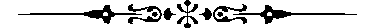 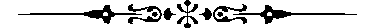 